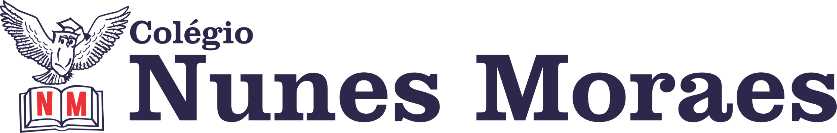 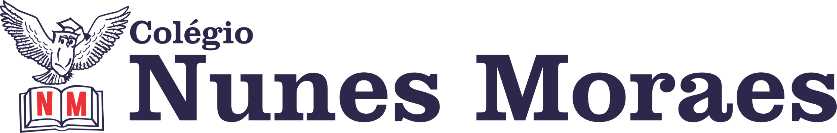 DIA: 27 DE MAIO DE 2020 - 3°ANO E.F1ªAULA: PORTUGUÊS Componente Curricular: Português (Gramática)Objeto de Conhecimento: AdjetivoAprendizagens Essenciais: Identificar substantivos e adjetivos em um anúncio.Olá, querido(a) aluno(a)!Hoje, você vai estudar usando um roteiro de estudos. Mas o que é um roteiro de estudos? É um passo a passo pensado para te auxiliar a estudar o assunto da vídeo aula de uma maneira mais organizadaPara a aula você vai precisar do livro de Atividades Suplementares Link da aula: https://youtu.be/dTOY17S9DeIPasso 1: Leitura do anúncioExplorando a leituraResolução da questão 01 da página 38Resolução da questão 03 da página 40(enviar foto da atividade pelo Whatsapp para registro)Passo 2: Para casa, atividade da página 39. (enviar foto da atividade pelo Whatsapp para registro)2ªAULA: CIÊNCIASComponente Curricular: CiênciasAprendizagens Essenciais: Diferenciar animais de plantas  Olá, querido(a) aluno(a)! Hoje, você vai estudar usando um roteiro de estudos. Mas o que é um roteiro de estudos? É um passo a passo pensado para te auxiliar a estudar o assunto da vídeo aula de uma maneira mais organizadaPara a aula você vai precisar do livro de CiênciasLink da aula: https://youtu.be/6BmpIMCSSsUPasso 1: Realizar a leitura das páginas 17 e 18Explorando as imagensAtividade de classe página 19, questões 1 e 2Leitura da página 20Atividade da página 21 (explicação)Passo 2: Para casa, atividade da página 19 questão 3 e leitura do “Para Relembrar” páginas 22 e 23 (enviar foto da atividade pelo Whatsapp para registro)3ªAULA: MATEMÁTICAComponente Curricular: MatemáticaObjeto de Conhecimento: Estabelecimento de equivalências de um mesmo valor na utilização de diferentes cédulas e moedas (sistema monetário).Aprendizagens Essenciais: Reconhecer cédulas e moedas que circulam no Brasil e possíveis trocas entre cédulas e moedas em função de seus valores.Olá, querido(a) aluno(a)!Hoje, você vai estudar usando um roteiro de estudos. Mas o que é um roteiro de estudos? É um passo a passo pensado para te auxiliar a estudar o assunto da vídeo aula de uma maneira mais organizadaPara a aula você vai precisar do livro de MatemáticaLink da aula: https://youtu.be/HRc2fWCw_j4Passo1: Explorando ConhecimentosResolução das questões 01 e 02 da página 26Passo 2:Resolução das questões 03 e 04 da página 27Resolução das questões 05 e 06 da página 28Passo 3: Para casaResolução da página 27(enviar foto das atividade pelo Whatsapp para registro)